Foundation of Technical Institute Foundation of Technical Institute Curriculum Vitae 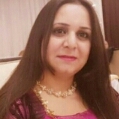 QuestionnaireCurriculum Vitae QuestionnaireCurriculum Vitae QuestionnaireCurriculum Vitae QuestionnaireCurriculum Vitae QuestionnaireCurriculum Vitae QuestionnaireCurriculum Vitae QuestionnaireCurriculum Vitae QuestionnaireCurriculum Vitae QuestionnaireCurriculum Vitae QuestionnaireKURDISTAN  REGION GOVERNMENTMinistry of Higher Education &Scientific Research
University of Polytechnique HawlerDIR: PlanningKURDISTAN  REGION GOVERNMENTMinistry of Higher Education &Scientific Research
University of Polytechnique HawlerDIR: PlanningKURDISTAN  REGION GOVERNMENTMinistry of Higher Education &Scientific Research
University of Polytechnique HawlerDIR: PlanningKURDISTAN  REGION GOVERNMENTMinistry of Higher Education &Scientific Research
University of Polytechnique HawlerDIR: PlanningKURDISTAN  REGION GOVERNMENTMinistry of Higher Education &Scientific Research
University of Polytechnique HawlerDIR: PlanningKURDISTAN  REGION GOVERNMENTMinistry of Higher Education &Scientific Research
University of Polytechnique HawlerDIR: PlanningKURDISTAN  REGION GOVERNMENTMinistry of Higher Education &Scientific Research
University of Polytechnique HawlerDIR: PlanningKURDISTAN  REGION GOVERNMENTMinistry of Higher Education &Scientific Research
University of Polytechnique HawlerDIR: PlanningKURDISTAN  REGION GOVERNMENTMinistry of Higher Education &Scientific Research
University of Polytechnique HawlerDIR: PlanningFamily Name/SurnameFamily Name/SurnameFamily Name/SurnameBakirBakirBakirFirst NameFirst NameFirst NameSevanSevanSevanSevanMiddle NameMiddle NameMiddle NameMiddle NameMiddle NameMiddle NameHassanHassanHome address( Optional) Home address( Optional) Home address( Optional) Chwarchra Q. – Erbil CityChwarchra Q. – Erbil CityChwarchra Q. – Erbil CityChwarchra Q. – Erbil CityChwarchra Q. – Erbil CityChwarchra Q. – Erbil CityChwarchra Q. – Erbil CityChwarchra Q. – Erbil CityChwarchra Q. – Erbil CityChwarchra Q. – Erbil CityChwarchra Q. – Erbil CityChwarchra Q. – Erbil CityChwarchra Q. – Erbil CityChwarchra Q. – Erbil CityChwarchra Q. – Erbil CityChwarchra Q. – Erbil CityChwarchra Q. – Erbil CityChwarchra Q. – Erbil CityMarital status   	    Marital status   	    Marital status   	    SingleSingleSingleSingleSingleSingleSingleSingleSingleSingleSingleSingleSingleSingleSingleSingleSingleSingleSexSexSexFemaleFemaleFemaleFemaleFemaleFemaleFemaleFemaleFemaleFemaleFemaleFemaleFemaleFemaleFemaleFemaleFemaleFemaleNative LanguageNative LanguageNative LanguageKurdishKurdishKurdishKurdishKurdishKurdishKurdishKurdishKurdishKurdishKurdishKurdishKurdishKurdishKurdishKurdishKurdishKurdishPostal AddressPostal AddressPostal Address------------------E-mailE-mailE-mailSevan.hasan@yahoo.com  sevan.bakir@epu.edu.iq          Sevan.hasan@yahoo.com  sevan.bakir@epu.edu.iq          Sevan.hasan@yahoo.com  sevan.bakir@epu.edu.iq          Sevan.hasan@yahoo.com  sevan.bakir@epu.edu.iq          Sevan.hasan@yahoo.com  sevan.bakir@epu.edu.iq          Sevan.hasan@yahoo.com  sevan.bakir@epu.edu.iq          Sevan.hasan@yahoo.com  sevan.bakir@epu.edu.iq          Sevan.hasan@yahoo.com  sevan.bakir@epu.edu.iq          Sevan.hasan@yahoo.com  sevan.bakir@epu.edu.iq          Sevan.hasan@yahoo.com  sevan.bakir@epu.edu.iq          Sevan.hasan@yahoo.com  sevan.bakir@epu.edu.iq          Sevan.hasan@yahoo.com  sevan.bakir@epu.edu.iq          Sevan.hasan@yahoo.com  sevan.bakir@epu.edu.iq          Sevan.hasan@yahoo.com  sevan.bakir@epu.edu.iq          Sevan.hasan@yahoo.com  sevan.bakir@epu.edu.iq          Sevan.hasan@yahoo.com  sevan.bakir@epu.edu.iq          Sevan.hasan@yahoo.com  sevan.bakir@epu.edu.iq          Sevan.hasan@yahoo.com  sevan.bakir@epu.edu.iq          Date of birthDate of birthDate of birth16/5/197816/5/197816/5/1978Place of birthPlace of birthPlace of birthBaghdad Baghdad Baghdad Baghdad Baghdad Baghdad Baghdad Baghdad Baghdad Baghdad Baghdad Baghdad Preparatory graduated fromPreparatory graduated fromPreparatory graduated fromSoran Techincal InstituteSoran Techincal InstituteSoran Techincal InstituteGovernorateGovernorateGovernorateErbilErbilErbilYearYearYearYear20012001200120012001Date of first assignment in UniversityDate of first assignment in UniversityDate of first assignment in University8/11/19988/11/19988/11/1998Place of recent workPlace of recent workPlace of recent workMLT Dept. / Medical technique InstituteMLT Dept. / Medical technique InstituteMLT Dept. / Medical technique InstituteJob titleJob titleJob titleJob titlelecturerlecturerlecturerlecturerlecturerDate of first assignment in UniversityDate of first assignment in UniversityDate of first assignment in University8/11/19988/11/19988/11/1998Academic titleAcademic titleAcademic title lecturer lecturer lecturerTel. NoTel. NoTel. NoTel. NoTel. No07504883803075048838030750488380307504883803Researcher’s academic attainmentsResearcher’s academic attainmentsResearcher’s academic attainmentsType of diplomaType of diplomaType of diplomaUniversityUniversityCollegeCollegeCollegeDepartmentGraduation   yearGraduation   yearGraduation   yearGraduation   yearGraduation   yearGraduation   yearCountry\ Govern orateCountry\ Govern orateCountry\ Govern orateResearcher’s academic attainmentsResearcher’s academic attainmentsResearcher’s academic attainmentsBachelor of Science/ Biology Bachelor of Science/ Biology Bachelor of Science/ Biology SalahaddinSalahaddinScienceScienceScienceBiology200120012001200120012001Iraq / ErbilIraq / ErbilIraq / ErbilResearcher’s academic attainmentsResearcher’s academic attainmentsResearcher’s academic attainmentsHigh Diploma/ BiologyHigh Diploma/ BiologyHigh Diploma/ BiologySalahaddinSalahaddinScience EducationScience EducationScience EducationBiology201020102010201020102010Iraq / ErbilIraq / ErbilIraq / ErbilResearcher’s academic attainmentsResearcher’s academic attainmentsResearcher’s academic attainmentsMaster of Science in Medical MicrobiologyMaster of Science in Medical MicrobiologyMaster of Science in Medical MicrobiologyHawler MedicalHawler MedicalMedicineMedicineMedicineMedical Microbiology201420142014201420142014Iraq / ErbilIraq / ErbilIraq / ErbilGeneral specializationGeneral specializationGeneral specializationMedical Microbiology Medical Microbiology Medical Microbiology Medical Microbiology Medical Microbiology Medical Microbiology Medical Microbiology Medical Microbiology Medical Microbiology Medical Microbiology Medical Microbiology Medical Microbiology Medical Microbiology Medical Microbiology Medical Microbiology Medical Microbiology Medical Microbiology Medical Microbiology Specific specializationSpecific specializationSpecific specializationMedical Microbiology- Bacteriology Medical Microbiology- Bacteriology Medical Microbiology- Bacteriology Medical Microbiology- Bacteriology Medical Microbiology- Bacteriology Medical Microbiology- Bacteriology Medical Microbiology- Bacteriology Medical Microbiology- Bacteriology Medical Microbiology- Bacteriology Medical Microbiology- Bacteriology Medical Microbiology- Bacteriology Medical Microbiology- Bacteriology Medical Microbiology- Bacteriology Medical Microbiology- Bacteriology Medical Microbiology- Bacteriology Medical Microbiology- Bacteriology Medical Microbiology- Bacteriology Medical Microbiology- Bacteriology Academic titles attainedAcademic titles attainedAcademic titles attainedAcademic titleAcademic titleAcademic titleAcademic titleAcademic titleAcademic titleAcademic titleAcademic titleAcademic titleDate of attainmentDate of attainmentDate of attainmentDate of attainmentDate of attainmentDate of attainmentDate of attainmentDate of attainmentDate of attainmentAcademic titles attainedAcademic titles attainedAcademic titles attainedAssistant LecturerAssistant LecturerAssistant LecturerAssistant LecturerAssistant LecturerAssistant LecturerAssistant LecturerAssistant LecturerAssistant Lecturer10/22/201410/22/201410/22/201410/22/201410/22/201410/22/201410/22/201410/22/201410/22/2014LecturerLecturerLecturerLecturerLecturerLecturerLecturerLecturerLecturer201820182018201820182018201820182018 Language Language Language Language Language Language Language Language Language Language Language Language Language Language Language Language Language Language Language Language LanguageName of languageName of languageName of languageName of languageName of languageName of languageName of languageName of languageGoodGoodGoodGoodGoodFairFairFairFairFairFairFairFairKurdishKurdishKurdishKurdishKurdishKurdishKurdishKurdishYesYesYesYesYes--------ArabicArabicArabicArabicArabicArabicArabicArabicYesYesYesYesYes--------EnglishEnglishEnglishEnglishEnglishEnglishEnglishEnglishYesYesYesYesYes--------Number of Presented thesis\ researches   = 2Number of Presented thesis\ researches   = 2Number of Presented thesis\ researches   = 2Number of Presented thesis\ researches   = 2Number of Presented thesis\ researches   = 2Number of Presented thesis\ researches   = 2Number of Presented thesis\ researches   = 2Number of Presented thesis\ researches   = 2Number of Presented thesis\ researches   = 2Number of Presented thesis\ researches   = 2Number of Presented thesis\ researches   = 2Number of Presented thesis\ researches   = 2Number of Presented thesis\ researches   = 2Number of Presented thesis\ researches   = 2Number of Presented thesis\ researches   = 2Number of Presented thesis\ researches   = 2Number of Presented thesis\ researches   = 2Number of Presented thesis\ researches   = 2Number of Presented thesis\ researches   = 2Number of Presented thesis\ researches   = 2Number of Presented thesis\ researches   = 2TrainingTrainingTrainingTrainingTrainingTrainingTrainingTrainingTrainingTrainingTrainingTrainingTrainingTrainingTrainingTrainingTrainingTrainingTrainingTrainingTrainingCertificates                                                                             PlaceCertificates                                                                             PlaceCertificates                                                                             PlaceCertificates                                                                             PlaceCertificates                                                                             PlaceCertificates                                                                             PlaceCertificates                                                                             PlaceCertificates                                                                             PlaceCertificates                                                                             PlaceCertificates                                                                             PlaceCertificates                                                                             PlaceCertificates                                                                             PlaceCertificates                                                                             PlaceCertificates                                                                             PlaceCertificates                                                                             PlacecoursecoursecoursecoursecoursecourseDateDateDateDateDgreeDgreeEnglish EfficiencyEnglish EfficiencyEnglish EfficiencyEnglish EfficiencyEnglish EfficiencyUniv. of Salahaddin/Language CenterUniv. of Salahaddin/Language CenterUniv. of Salahaddin/Language CenterUniv. of Salahaddin/Language CenterUniv. of Salahaddin/Language CenterUniv. of Salahaddin/Language CenterUniv. of Salahaddin/Language CenterUniv. of Salahaddin/Language CenterUniv. of Salahaddin/Language CenterUniv. of Salahaddin/Language Center2010201020102010passpassComputer EfficiencyComputer EfficiencyComputer EfficiencyComputer EfficiencyComputer EfficiencyUniv. of Salahaddin, College of Science EducationUniv. of Salahaddin, College of Science EducationUniv. of Salahaddin, College of Science EducationUniv. of Salahaddin, College of Science EducationUniv. of Salahaddin, College of Science EducationUniv. of Salahaddin, College of Science EducationUniv. of Salahaddin, College of Science EducationUniv. of Salahaddin, College of Science EducationUniv. of Salahaddin, College of Science EducationUniv. of Salahaddin, College of Science Education2011201120112011passpassMethods of InstructionMethods of InstructionMethods of InstructionMethods of InstructionMethods of InstructionUniv. of PolytechniqueUniv. of PolytechniqueUniv. of PolytechniqueUniv. of PolytechniqueUniv. of PolytechniqueUniv. of PolytechniqueUniv. of PolytechniqueUniv. of PolytechniqueUniv. of PolytechniqueUniv. of Polytechnique2014201420142014Very goodVery goodMembers of Professional SocietyKurdistan Biology Syndicate-2004Members of Professional SocietyKurdistan Biology Syndicate-2004Members of Professional SocietyKurdistan Biology Syndicate-2004Members of Professional SocietyKurdistan Biology Syndicate-2004Members of Professional SocietyKurdistan Biology Syndicate-2004ResearchResearchResearchResearchResearch Evalution of Multi-drug Resistance and Β-Lactamase Production in Throat Infected by Gram Positive Bacteria2- Comparison of Different Methods for Detection of Biofilm Production in Multi-Drug Resistance Bacteria Causing Pharyngotonsillitis3- Evalution of Multi-drug Resistance and ESBL, AmpC, Metallo β-Lactamase Production in Gram Negative Bacteria Causing Pharyngotonsillitis Evalution of Multi-drug Resistance and Β-Lactamase Production in Throat Infected by Gram Positive Bacteria2- Comparison of Different Methods for Detection of Biofilm Production in Multi-Drug Resistance Bacteria Causing Pharyngotonsillitis3- Evalution of Multi-drug Resistance and ESBL, AmpC, Metallo β-Lactamase Production in Gram Negative Bacteria Causing Pharyngotonsillitis Evalution of Multi-drug Resistance and Β-Lactamase Production in Throat Infected by Gram Positive Bacteria2- Comparison of Different Methods for Detection of Biofilm Production in Multi-Drug Resistance Bacteria Causing Pharyngotonsillitis3- Evalution of Multi-drug Resistance and ESBL, AmpC, Metallo β-Lactamase Production in Gram Negative Bacteria Causing Pharyngotonsillitis Evalution of Multi-drug Resistance and Β-Lactamase Production in Throat Infected by Gram Positive Bacteria2- Comparison of Different Methods for Detection of Biofilm Production in Multi-Drug Resistance Bacteria Causing Pharyngotonsillitis3- Evalution of Multi-drug Resistance and ESBL, AmpC, Metallo β-Lactamase Production in Gram Negative Bacteria Causing Pharyngotonsillitis Evalution of Multi-drug Resistance and Β-Lactamase Production in Throat Infected by Gram Positive Bacteria2- Comparison of Different Methods for Detection of Biofilm Production in Multi-Drug Resistance Bacteria Causing Pharyngotonsillitis3- Evalution of Multi-drug Resistance and ESBL, AmpC, Metallo β-Lactamase Production in Gram Negative Bacteria Causing Pharyngotonsillitis Evalution of Multi-drug Resistance and Β-Lactamase Production in Throat Infected by Gram Positive Bacteria2- Comparison of Different Methods for Detection of Biofilm Production in Multi-Drug Resistance Bacteria Causing Pharyngotonsillitis3- Evalution of Multi-drug Resistance and ESBL, AmpC, Metallo β-Lactamase Production in Gram Negative Bacteria Causing Pharyngotonsillitis Evalution of Multi-drug Resistance and Β-Lactamase Production in Throat Infected by Gram Positive Bacteria2- Comparison of Different Methods for Detection of Biofilm Production in Multi-Drug Resistance Bacteria Causing Pharyngotonsillitis3- Evalution of Multi-drug Resistance and ESBL, AmpC, Metallo β-Lactamase Production in Gram Negative Bacteria Causing Pharyngotonsillitis Evalution of Multi-drug Resistance and Β-Lactamase Production in Throat Infected by Gram Positive Bacteria2- Comparison of Different Methods for Detection of Biofilm Production in Multi-Drug Resistance Bacteria Causing Pharyngotonsillitis3- Evalution of Multi-drug Resistance and ESBL, AmpC, Metallo β-Lactamase Production in Gram Negative Bacteria Causing Pharyngotonsillitis Evalution of Multi-drug Resistance and Β-Lactamase Production in Throat Infected by Gram Positive Bacteria2- Comparison of Different Methods for Detection of Biofilm Production in Multi-Drug Resistance Bacteria Causing Pharyngotonsillitis3- Evalution of Multi-drug Resistance and ESBL, AmpC, Metallo β-Lactamase Production in Gram Negative Bacteria Causing Pharyngotonsillitis Evalution of Multi-drug Resistance and Β-Lactamase Production in Throat Infected by Gram Positive Bacteria2- Comparison of Different Methods for Detection of Biofilm Production in Multi-Drug Resistance Bacteria Causing Pharyngotonsillitis3- Evalution of Multi-drug Resistance and ESBL, AmpC, Metallo β-Lactamase Production in Gram Negative Bacteria Causing Pharyngotonsillitis2015-20162015-20162015-20162015-2016Researches Researches Researches Researches Researches 1-Multiple Sclerosis: Possible role of Epstein - Barr virus in the etiology and relapses2-Influence of photodynamic antimicrobial chemotherapy on Multiresistance Staphylococcus aureus by using low power laser lightdiode with methylene blue3- Genotypic Detection  of Hepatitis C Infection Among Multi-transfused  Thalassemic Patients In Erbil City by Using Real Time PCR.1-Multiple Sclerosis: Possible role of Epstein - Barr virus in the etiology and relapses2-Influence of photodynamic antimicrobial chemotherapy on Multiresistance Staphylococcus aureus by using low power laser lightdiode with methylene blue3- Genotypic Detection  of Hepatitis C Infection Among Multi-transfused  Thalassemic Patients In Erbil City by Using Real Time PCR.1-Multiple Sclerosis: Possible role of Epstein - Barr virus in the etiology and relapses2-Influence of photodynamic antimicrobial chemotherapy on Multiresistance Staphylococcus aureus by using low power laser lightdiode with methylene blue3- Genotypic Detection  of Hepatitis C Infection Among Multi-transfused  Thalassemic Patients In Erbil City by Using Real Time PCR.1-Multiple Sclerosis: Possible role of Epstein - Barr virus in the etiology and relapses2-Influence of photodynamic antimicrobial chemotherapy on Multiresistance Staphylococcus aureus by using low power laser lightdiode with methylene blue3- Genotypic Detection  of Hepatitis C Infection Among Multi-transfused  Thalassemic Patients In Erbil City by Using Real Time PCR.1-Multiple Sclerosis: Possible role of Epstein - Barr virus in the etiology and relapses2-Influence of photodynamic antimicrobial chemotherapy on Multiresistance Staphylococcus aureus by using low power laser lightdiode with methylene blue3- Genotypic Detection  of Hepatitis C Infection Among Multi-transfused  Thalassemic Patients In Erbil City by Using Real Time PCR.1-Multiple Sclerosis: Possible role of Epstein - Barr virus in the etiology and relapses2-Influence of photodynamic antimicrobial chemotherapy on Multiresistance Staphylococcus aureus by using low power laser lightdiode with methylene blue3- Genotypic Detection  of Hepatitis C Infection Among Multi-transfused  Thalassemic Patients In Erbil City by Using Real Time PCR.1-Multiple Sclerosis: Possible role of Epstein - Barr virus in the etiology and relapses2-Influence of photodynamic antimicrobial chemotherapy on Multiresistance Staphylococcus aureus by using low power laser lightdiode with methylene blue3- Genotypic Detection  of Hepatitis C Infection Among Multi-transfused  Thalassemic Patients In Erbil City by Using Real Time PCR.1-Multiple Sclerosis: Possible role of Epstein - Barr virus in the etiology and relapses2-Influence of photodynamic antimicrobial chemotherapy on Multiresistance Staphylococcus aureus by using low power laser lightdiode with methylene blue3- Genotypic Detection  of Hepatitis C Infection Among Multi-transfused  Thalassemic Patients In Erbil City by Using Real Time PCR.1-Multiple Sclerosis: Possible role of Epstein - Barr virus in the etiology and relapses2-Influence of photodynamic antimicrobial chemotherapy on Multiresistance Staphylococcus aureus by using low power laser lightdiode with methylene blue3- Genotypic Detection  of Hepatitis C Infection Among Multi-transfused  Thalassemic Patients In Erbil City by Using Real Time PCR.1-Multiple Sclerosis: Possible role of Epstein - Barr virus in the etiology and relapses2-Influence of photodynamic antimicrobial chemotherapy on Multiresistance Staphylococcus aureus by using low power laser lightdiode with methylene blue3- Genotypic Detection  of Hepatitis C Infection Among Multi-transfused  Thalassemic Patients In Erbil City by Using Real Time PCR.    2017    2017    2017    2017